ЭКСКУРСІЙНЫ МАРШРУТ«АД СПАДЧЫНЫ МАЛОЙ РАДЗІМЫ – ДА СПАДЧЫНЫ БЕЛАРУСІ»Аўтары: навучэнцы дзяржаўнай установы адукацыі «Зенькавіцкі вучэбна-педагагічны комплекс дзіцячы сад – сярэдняя школа Уздзенскага раёна» Мiнскай вобласцi.Кіраўнік: Тоўстая Людміла Мікалаеўна, настаўнік геаграфіі і гісторыі.Мэта экскурсіі: садзейнічаць выхаванню пачуцця патрыятызму, любві і павагі да Радзімы, роднага краю.Задачы экскурсіі:пазнаёміць экскурсантаў з выдатнымі мясцінамі Уздзеншчыны і сумежных раёнаў;паказаць ролю традыцый, звычаяў у развіцці беларускай культуры, паказаць асаблівасці этнічнай культуры, побыту малой радзімы і Беларусі; выхоўваць беражлівыя адносіны і павагу да беларускай культуры.Від экскурсіі: аўтобусная.Працягласць: 7 гадзін (без затраты на дарогу).Дадзены культурна-пазнавальны экскурсійны маршрут распрацаваны з выкарыстаннем этнічных асаблівасцей Беларусі, у тым ліку Мінскай вобласці і яе цэнтральных раёнаў – Уздзенскага, Пухавіцкага і Мінскага. Маршрут пазнаёміць экскурсантаў з народнымі традыцыямі, звычаямі, абрадамі беларусаў, дазволіць дакрануцца да матэрыяльнай і духоўнай спадчыны беларускага народа на прыкладзе народных рамёстваў, фальклорных асаблівасцей, ежы, адзення і інш.У час падарожжа можна даведацца пра жыццё, побыт і культуру беларусаў, пазнаёміцца з узорамі народнай архітэктуры, акунуцца ў цікавы і разнастайны свет народнага майстэрства і творчасці, прайсціся сцежкамі вёсак розных куткоў Беларусі і сваёй малой радзімы, адпачыць у маляўнічых куточках прыроды.Пачнецца экскурсійны маршрут у музеі ўстановы адукацыі, пройдзе па Уздзеншчыне, пухавіцкай зямлі і закончыцца ў Мінскім раёне.Выбраны ён не выпадкова, бо наша малая радзіма – Уздзеншчына налічвае больш 150 помнікаў гісторыі, археалогіі і архітэктуры мясцовага значэння, маюцца і рэспубліканскія каштоўнасці: курганны могільнік IX-XII стст., кальвінскі збор, сядзібна-паркавыя комплексы «Кухцічы», «Таўкачэвічы», сядзіба «Наднёман». Цікавы і касцёл Святога Крыжа, і царква Святых апосталаў Пятра і Паўла ў горадзе Узда.Не менш цікавымі аб’ектамі культуры багаты нашы суседзі – Пухавіцкі і Мінскі раёны.Гісторыя і культура нашай краіны складалася стагоддзямі, іх ствараў народ. Гэта можна прасачыць не толькі ў буйных гарадах, якія валодаюць вялікімі славутасцямі. Практычна кожны сельскі населены пункт, невялікі пасёлак або гарадок у Мінскай вобласці, мае сваю самабытнасць і захоўвае ў сабе культуру беларускага народа. Захоўвае гэта і Уздзенская зямля. Наш культурна-пазнавальны маршрут пракладзены так, каб наведаць аграгарадкі і іншыя населеныя пункты Мінскай вобласці, пра якія, магчыма, многія суайчыннікі не ведаюць і нават не чулі. А таксама зазірнуць у добра вядомыя музеі Міншчыны.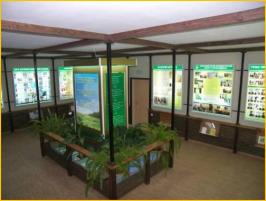 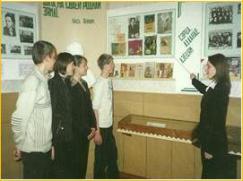 Школьны музей аг.Зенькавічы                Музей Бульбы аг.Дзешчанка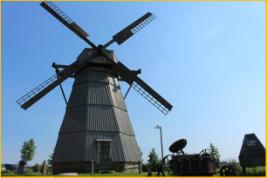 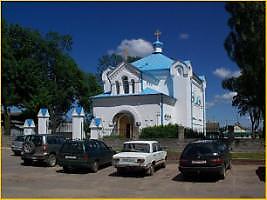 Царква святых апосталаў                          Музейны комплекс «Дудуткі»Пятра і Паўла, г. Узда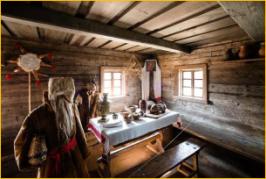 Беларускі дзяржаўны музей народнай архітэктуры і побытуТЭХНАЛАГІЧНАЯ КАРТА МАРШРУТА ЭКСКУРСІІ«АД СПАДЧЫНЫ МАЛОЙ РАДЗІМЫ – ДА СПАДЧЫНЫ БЕЛАРУСІ»МаршрутэкскурсііПрыпынкіАб’екты паказуПрацягласць экскурсііНазва падтэм і пералік асноўных пытанняўМесца прыёму групыШкола в.Зенькавічы, перад цэнтральным уваходам у дворагр. Зенькавічы Уздзенскага раёна Двор установы адукацыіПанарамы школы 10 мін.аг.Зенькавічы, школа, геаграфічнае становішча, гісторыя, сучасны выгляд.агр. Зенькавічы Уздзенскага раёна Літаратурна-краязнаўчы музей установы адукацыіЭтнаграфічны аддзел музея40 мін.Агульныя звесткі пра музей.Агляд экспазіцый.Расказ пра музейныя прадметы.Расказ пра традыцыі і звычаі Уздзеншчыны. Майстар-клас па рабоце з прадметамі побыту (прасам, качалкай і інш.).агр. Зенькавічы Уздзенскага раёна Актавая зала ўстановы адукацыіВыстава-кірмаш «Гасцінцы нашых бабуль».30 мін.Знаёмства з ежай сельскай мясцовасці, продаж салодкай прадукцыі, створанай па рэцэптах бабуль.Лагічны пераход : Зенькавіцкі Дом культуры знаходзіцца ў 800 метрах ад школы, у цэнтры ААТ «Уздзенскі». Пабудаваны ў 60-х гадах ХХ ст.Лагічны пераход : Зенькавіцкі Дом культуры знаходзіцца ў 800 метрах ад школы, у цэнтры ААТ «Уздзенскі». Пабудаваны ў 60-х гадах ХХ ст.Лагічны пераход : Зенькавіцкі Дом культуры знаходзіцца ў 800 метрах ад школы, у цэнтры ААТ «Уздзенскі». Пабудаваны ў 60-х гадах ХХ ст.Лагічны пераход : Зенькавіцкі Дом культуры знаходзіцца ў 800 метрах ад школы, у цэнтры ААТ «Уздзенскі». Пабудаваны ў 60-х гадах ХХ ст.Лагічны пераход : Зенькавіцкі Дом культуры знаходзіцца ў 800 метрах ад школы, у цэнтры ААТ «Уздзенскі». Пабудаваны ў 60-х гадах ХХ ст.Зенькавіцкі Дом культурыВыстава «Рук залатых зямныя цуды». Традыцыі вёскі. Беларускія народныя песні.30 мін.20 мін.20 мін.Агульныя звесткі пра майстроў вёскі.Сустрэча з майстрамі вышыўкі, пляцення і інш.Агляд выставы.Знаёмства з традыцыямі вёскі.Развучванне беларускіх народных песень.Лагічны пераход: у 4 км ад аг.Зенькавічы знаходзіцца раённы цэнтр г.Узда,дзе будзе наведаны гісторыка-краязнаўчы музей і царква Святых апосталаў Пятра і Паўла.Лагічны пераход: у 4 км ад аг.Зенькавічы знаходзіцца раённы цэнтр г.Узда,дзе будзе наведаны гісторыка-краязнаўчы музей і царква Святых апосталаў Пятра і Паўла.Лагічны пераход: у 4 км ад аг.Зенькавічы знаходзіцца раённы цэнтр г.Узда,дзе будзе наведаны гісторыка-краязнаўчы музей і царква Святых апосталаў Пятра і Паўла.Лагічны пераход: у 4 км ад аг.Зенькавічы знаходзіцца раённы цэнтр г.Узда,дзе будзе наведаны гісторыка-краязнаўчы музей і царква Святых апосталаў Пятра і Паўла.Лагічны пераход: у 4 км ад аг.Зенькавічы знаходзіцца раённы цэнтр г.Узда,дзе будзе наведаны гісторыка-краязнаўчы музей і царква Святых апосталаў Пятра і Паўла.На шляху следавання да УздыПанарама з вокнаў аўтобусаРасказ аб гісторыі Уздзенскага раёна.Горад УздаНа стаянцы пабач з музеемПанарама музея і наваколля10 мін.Узда – старажытны горад Беларусі.Уздзенскі гісторыка-краязнаўчы музей40 мін.Уздзенскі гісторыка-краязнаўчы музей – навукова-даследчая і выхаваўчая ўстанова культуры: агляд экспазіцый музея, наведванне «Хаткі ганчара».Лагічны пераход: у трох хвілінах язды ад музея знаходзіцца царква Святых апосталаў Пятра і Паўла –помнік архітэктуры пачатку ХХ стагоддзя.Лагічны пераход: у трох хвілінах язды ад музея знаходзіцца царква Святых апосталаў Пятра і Паўла –помнік архітэктуры пачатку ХХ стагоддзя.Лагічны пераход: у трох хвілінах язды ад музея знаходзіцца царква Святых апосталаў Пятра і Паўла –помнік архітэктуры пачатку ХХ стагоддзя.Лагічны пераход: у трох хвілінах язды ад музея знаходзіцца царква Святых апосталаў Пятра і Паўла –помнік архітэктуры пачатку ХХ стагоддзя.Лагічны пераход: у трох хвілінах язды ад музея знаходзіцца царква Святых апосталаў Пятра і Паўла –помнік архітэктуры пачатку ХХ стагоддзя.На стаянцы побач з царквойЦарква Святых апосталаў Пятра  Паўла10 мін.Царква Святых апосталаў Пятра і Паўла – пабудова 1905 г. па праекце епархіяльнага архітэктара У.І.Струева.Расказ пра гісторыю будаўніцтва царквы, асаблівасцях архітэктуры, пра свяшчэннікаў царквы.Лагічны пераход: у 60 кіламетрах ад Узды ў Пухавіцкім раёне побач з вёскай Пціч знаходзіццамузейны комплекс старажытных промыслаў «Дудуткі».Лагічны пераход: у 60 кіламетрах ад Узды ў Пухавіцкім раёне побач з вёскай Пціч знаходзіццамузейны комплекс старажытных промыслаў «Дудуткі».Лагічны пераход: у 60 кіламетрах ад Узды ў Пухавіцкім раёне побач з вёскай Пціч знаходзіццамузейны комплекс старажытных промыслаў «Дудуткі».Лагічны пераход: у 60 кіламетрах ад Узды ў Пухавіцкім раёне побач з вёскай Пціч знаходзіццамузейны комплекс старажытных промыслаў «Дудуткі».Лагічны пераход: у 60 кіламетрах ад Узды ў Пухавіцкім раёне побач з вёскай Пціч знаходзіццамузейны комплекс старажытных промыслаў «Дудуткі».На шляху следавання да ДудзічПанарама з вокнаў аўтобусаКароткі расказ пра этнаграфічныя асаблівасці Уздзенскага раёна.В.Дудзічы Пухавіцкага раёнаСтаянка музейнага комплекса «Дудуткі»Аглядавая экскурсія па музею пад адкрытым небам1 г. 30 мін.Наведванне аб’ектаў музея: млына, хаткі завозніка, храма, бровара, птушынага двара.Знаёмства з майстэрнямі: дрэваапрацоўкі, ткацтва, кузняй, ганчарства, пякарняй.Наведванне карчмы, бара «Шынок» (па жаданні).Лагічны пераход: у 60 кіламетрах ад аг.Дзешчанка ў прыгарадзе Мінска знаходзіцца в.Азярцо,дзе існуеБеларускі дзяржаўны музей народнай архітэктуры і побыту, заключная экскурсія на маршруце, знаемстваз народнай,традыцыйнай культурай Беларусі ў адзінстве яе рэгіанальных і лакальных асаблівасцей.Лагічны пераход: у 60 кіламетрах ад аг.Дзешчанка ў прыгарадзе Мінска знаходзіцца в.Азярцо,дзе існуеБеларускі дзяржаўны музей народнай архітэктуры і побыту, заключная экскурсія на маршруце, знаемстваз народнай,традыцыйнай культурай Беларусі ў адзінстве яе рэгіанальных і лакальных асаблівасцей.Лагічны пераход: у 60 кіламетрах ад аг.Дзешчанка ў прыгарадзе Мінска знаходзіцца в.Азярцо,дзе існуеБеларускі дзяржаўны музей народнай архітэктуры і побыту, заключная экскурсія на маршруце, знаемстваз народнай,традыцыйнай культурай Беларусі ў адзінстве яе рэгіанальных і лакальных асаблівасцей.Лагічны пераход: у 60 кіламетрах ад аг.Дзешчанка ў прыгарадзе Мінска знаходзіцца в.Азярцо,дзе існуеБеларускі дзяржаўны музей народнай архітэктуры і побыту, заключная экскурсія на маршруце, знаемстваз народнай,традыцыйнай культурай Беларусі ў адзінстве яе рэгіанальных і лакальных асаблівасцей.Лагічны пераход: у 60 кіламетрах ад аг.Дзешчанка ў прыгарадзе Мінска знаходзіцца в.Азярцо,дзе існуеБеларускі дзяржаўны музей народнай архітэктуры і побыту, заключная экскурсія на маршруце, знаемстваз народнай,традыцыйнай культурай Беларусі ў адзінстве яе рэгіанальных і лакальных асаблівасцей.На шляху аг.Дзешчанка да АзярцаПанарама з вокнаў аўтобусаРасказ аб асаблівасцях прыроды цэнтральных рэгіёнаў Беларусі і яе ўплыве на забудову пасяленняў.В.Азярцо Мінскага раёнаСтаянка Беларускі дзяржаўны музей народнай архітэктуры і побытуНавукова-эспазіцыйныя сектары: Центральная Беларусь, Паазер’е, Падняпроў’е.1г. 30мін.Асаблівасці гісторыка-этнаграфічных рэгіёнаў Беларусі.Расказ пра асаблівасці забудоў, разгляд калекцыі музейных прадметаў.Заключэнне, падвядзенне вынікаў, адказы на пытанні экскурсантаўЗаключэнне, падвядзенне вынікаў, адказы на пытанні экскурсантаўЗаключэнне, падвядзенне вынікаў, адказы на пытанні экскурсантаўЗаключэнне, падвядзенне вынікаў, адказы на пытанні экскурсантаўЗаключэнне, падвядзенне вынікаў, адказы на пытанні экскурсантаў